附件2：2018中国（武汉）期刊交易博览会民营发行专馆参展单位展位确认书中国（武汉）期刊交易博览会组委会：我单位确认参加本届刊博会，并同意组委会根据实际情况来安排展位。同时服从组委会制定的各项规定。                           单位名称（盖章）：                           单位负责人（签字）：                                    年    月    日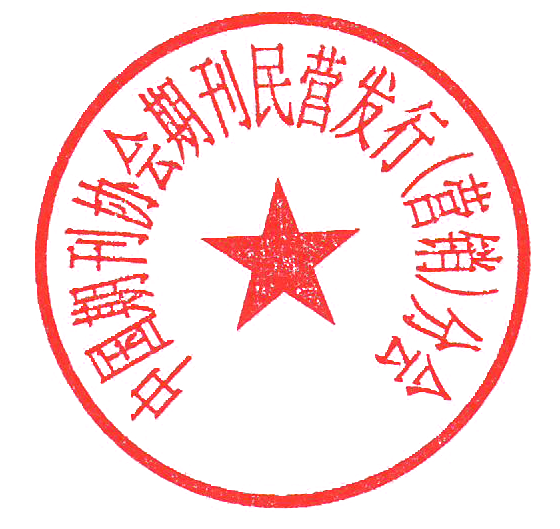 